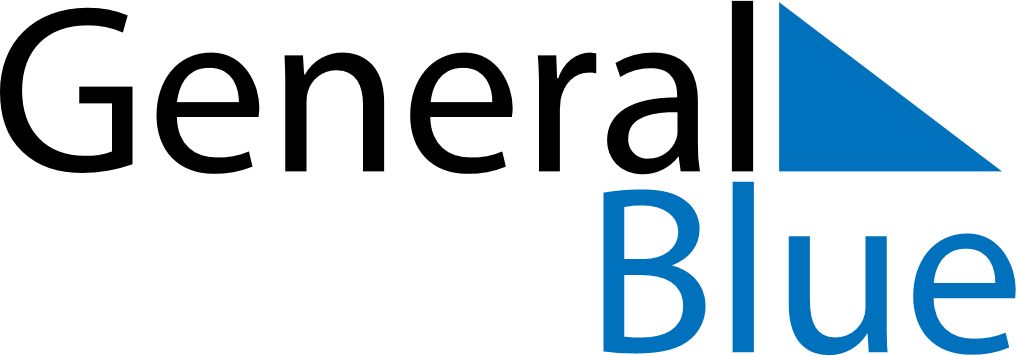 2027 - Q1Christmas Island2027 - Q1Christmas Island2027 - Q1Christmas Island2027 - Q1Christmas Island2027 - Q1Christmas Island2027 - Q1Christmas Island January 2027 January 2027 January 2027MondayTuesdayTuesdayWednesdayThursdayFridaySaturdaySunday123455678910111212131415161718191920212223242526262728293031 February 2027 February 2027 February 2027MondayTuesdayTuesdayWednesdayThursdayFridaySaturdaySunday12234567899101112131415161617181920212223232425262728 March 2027 March 2027 March 2027MondayTuesdayTuesdayWednesdayThursdayFridaySaturdaySunday1223456789910111213141516161718192021222323242526272829303031Jan 1: New Year’s DayJan 26: Australia DayFeb 6: Chinese New YearMar 9: End of Ramadan (Eid al-Fitr)Mar 22: Labour DayMar 26: Good Friday